ДОДИРЕКТОРА  НА 36. СУ „Максим Горки““ГР. СОФИЯЗ А Я В Л Е Н И Е за издаване на дубликат на ………………………………………….…………..…………………..…………..вид документ (удостоверение, свидетелство, диплома)от …………………..………………………..…….…………………………………………………………..име, презиме, фамилиязавършил ………………………………………….………………………………………………………… клас, етап, степен на образование………………………………………………………………………………………………………………….профил, професия, специалностпрез учебната ……….…./……………….. година в ……………………………………………………. ……………………………………………………………………………….…………..……………………..            вид, наименование и местонахождение на институцията………………………………………………………………………..…….….……………………………….Издаването на документа се налага поради следните причини: ………….…………………………………………………………………………………………………………………………………………Приложени документи:……………………………………………………………………………………………...............................…………………………………………………………………………………………………………………За контакти: телефон ……………………………, е-mail ………………………………………………. Пълномощно № …………………………………………..………………………………………………..на ……………………………………………………………………………………………………………..име, презиме, фамилия  Дата: ………………….   гр./с………………….               			       Подпис:                   Име, фамилия ………………………………….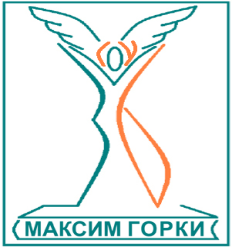 36 СУ “Максим Горки”гр. София;  ул.”Пирински проход”№35;  тел. 02 858 61 48 /канцелария/; 02 858 61 49 /директор/; факс: 02 858 61 49,   e-mail: soy_36@abv.bg ,   www.36 SOU.com 